Partner:____________________________________________________________________EndUser :				Country: ____________________________________________________________________HT OfferMatch with the agreement?AgreementID Doc of the signing personEndUser LicenseAcceptance CertificateInvoices........................................................................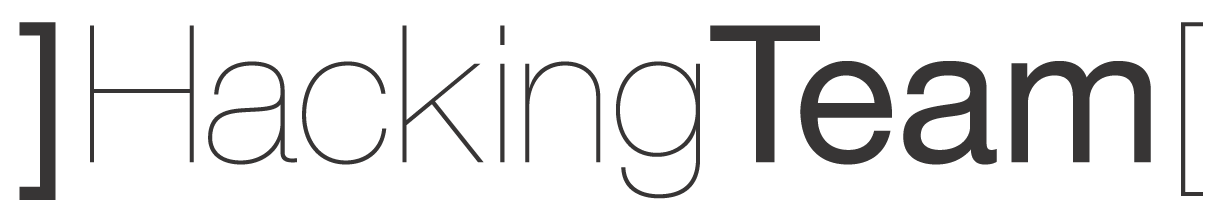 